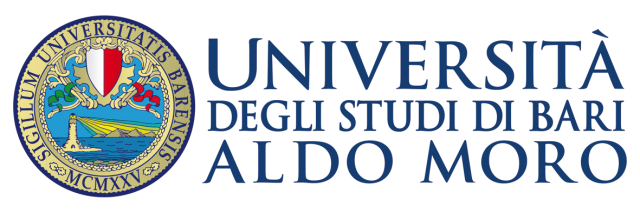 DIPARTIMENTO DI MEDICINA VETERINARIAAnno Accademico    2017 / 2018        DOMANDA DI PARTECIPAZIONE, IN QUALITA’ DI UDITOREFrequenza 11, 12, 14 Settembre 2017_______________________________________________________________________________________________________________________________________N.B.: COMPILARE LA DOMANDA IN OGNI SUA PARTE IN STAMPATELLO E IN MODO CHIARO E LEGGIBILECognome ______________________________Nome _____________________________________nato il __________a ___________________(prov. ) ________(naz. ) ____________________________residente a ____________________ (prov. ) ___ c.a.p. _______via _____________________________n.° _____tel. ______________cell. _____________________ fax  ______________________________e-mail ____________________________________________ Cittadinanza ________________ Codice Fiscale n.__________________________________________ A tal fine dichiara sotto la propria responsabilità a pena di esclusione:di essere in possesso dei seguenti titoli:Laurea in _________________________________________________________________________Conseguita il _________ Votazione ___________ presso l’Università di__________________________Abilitazione Professionale  _____________________________________________________________Conseguito in data _____________________Sede (città e prov.)______________________________ Il sottoscritto dichiara di aver preso del Bando di concorso ed in particolare di:di autorizzare l’eventuale diffusione dei dati personali (Decreto Legislativo 30.6.2003, n.196);di essere a conoscenza che l’iscrizione in qualità di uditore non ha alcun valore legale, non dà accesso a sostenere gli esami di profitto e al conseguimento del titolo finale o dei crediti formativi universitari;di essere a conoscenza di quanto prescritto dall'art. 76 del D.P.R. 445/2000 sulla responsabilità penale cui può andare incontro in caso di dichiarazioni mendaci.Il sottoscritto allega alla presente domanda di partecipazione in qualità di uditore la seguente documentazione:Copia del documento di identità in corso di validitàCopia del codice fiscaleCurriculum VitaeAttestazione del  versamento di € 4,13 (contributo assicurativo) Attestazione del  versamento di € 100,00 (tassa partecipazione)da versare secondo le seguenti modalità: - o su c.c. postale n. 8706, intestato Università degli Studi di Bari Aldo Moro, - o con bonifico bancario effettuato a favore dell’Università degli Studi di Bari Aldo Moro,  coordinate bancarie:  UBI BANCA - FILIALE DI BARI AGENZIA CENTRALE -VIA CALEFATI, 100 70121 BARI Codice IBAN: IT40I03111040070000000002494 Codice BIC SWIFT: BLOPIT122La domanda dovrà essere inviata agli indirizzi email indicati nel bando di selezione.Data ________________________          									Firma							    ___________________________________